Prilog 9. Izvještaj o mjerenju buke okoliša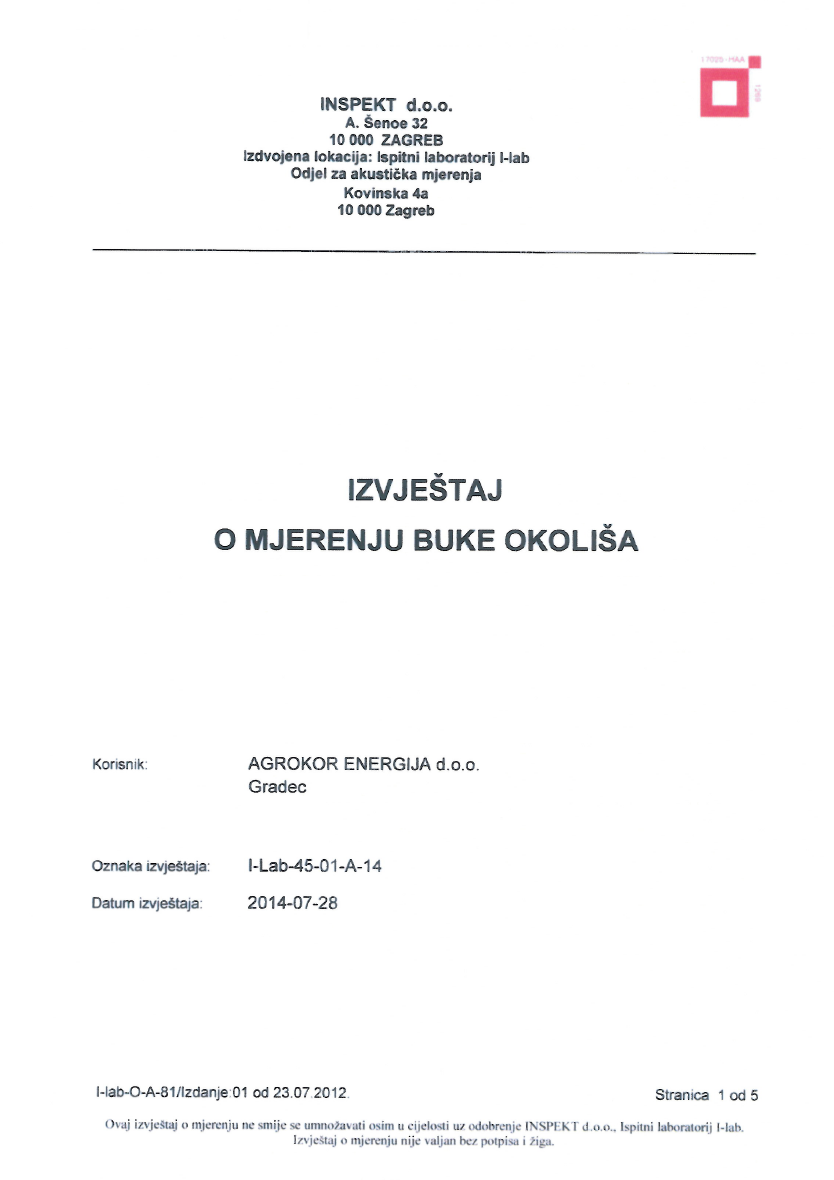 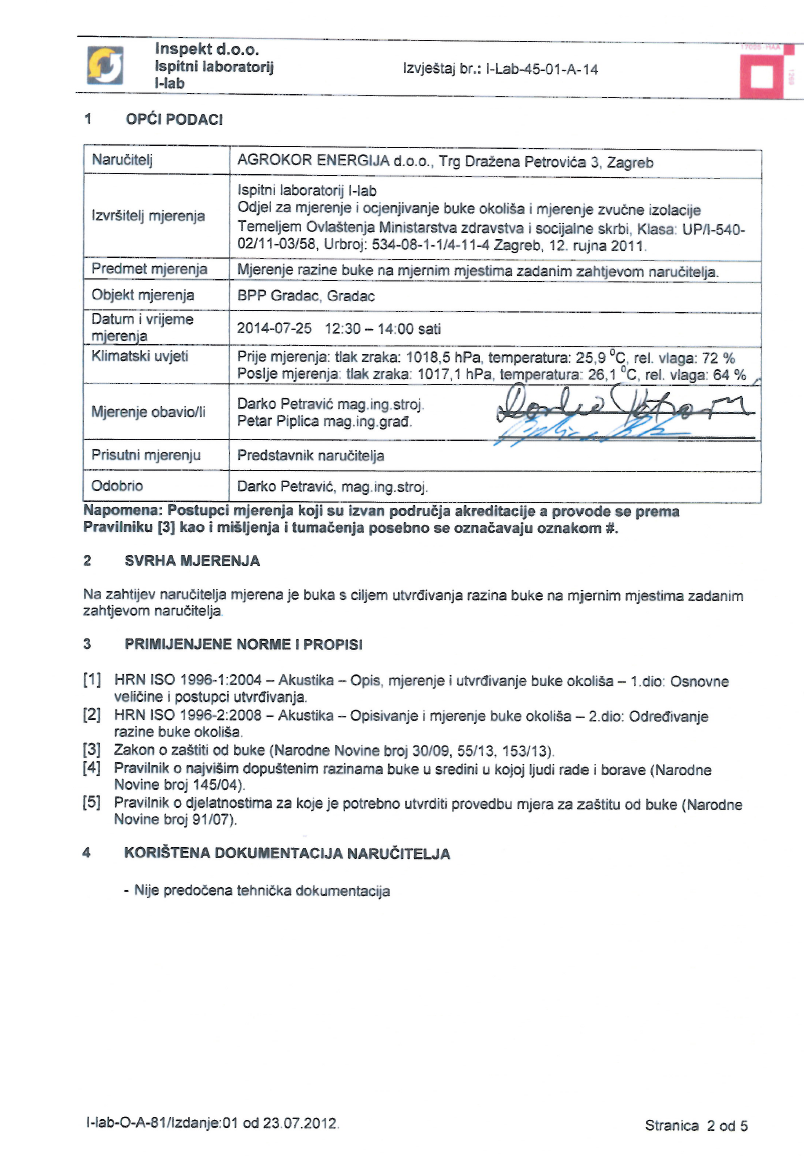 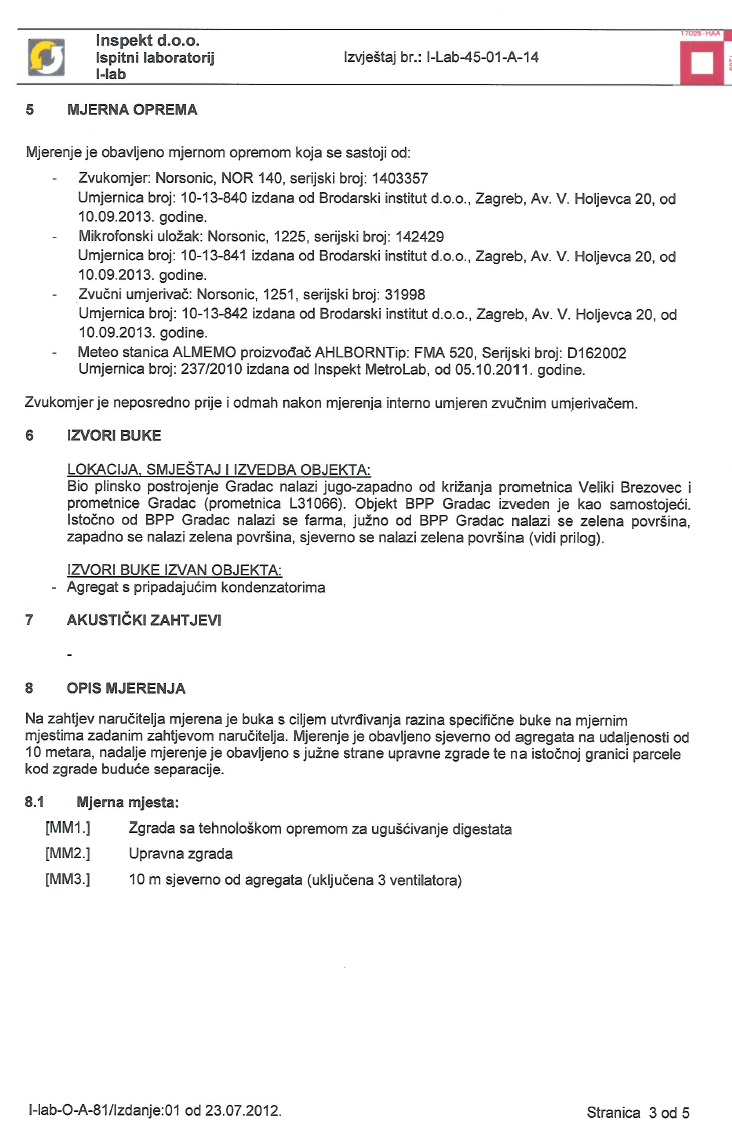 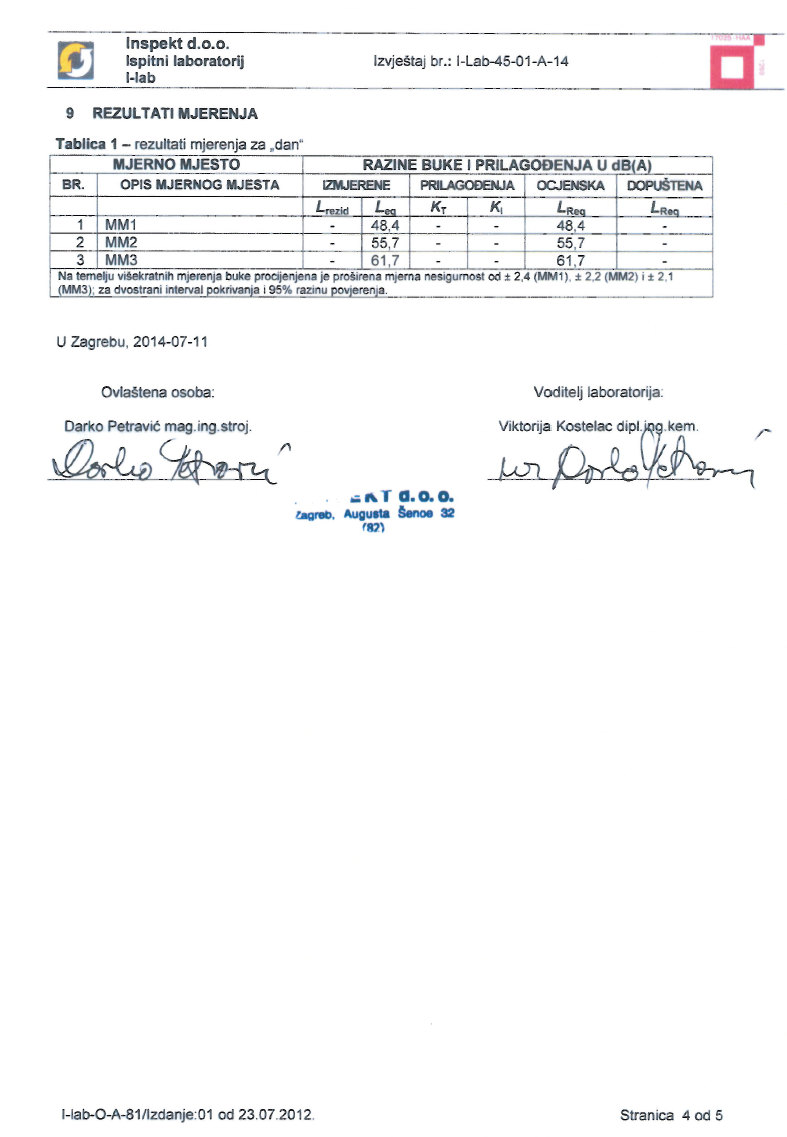 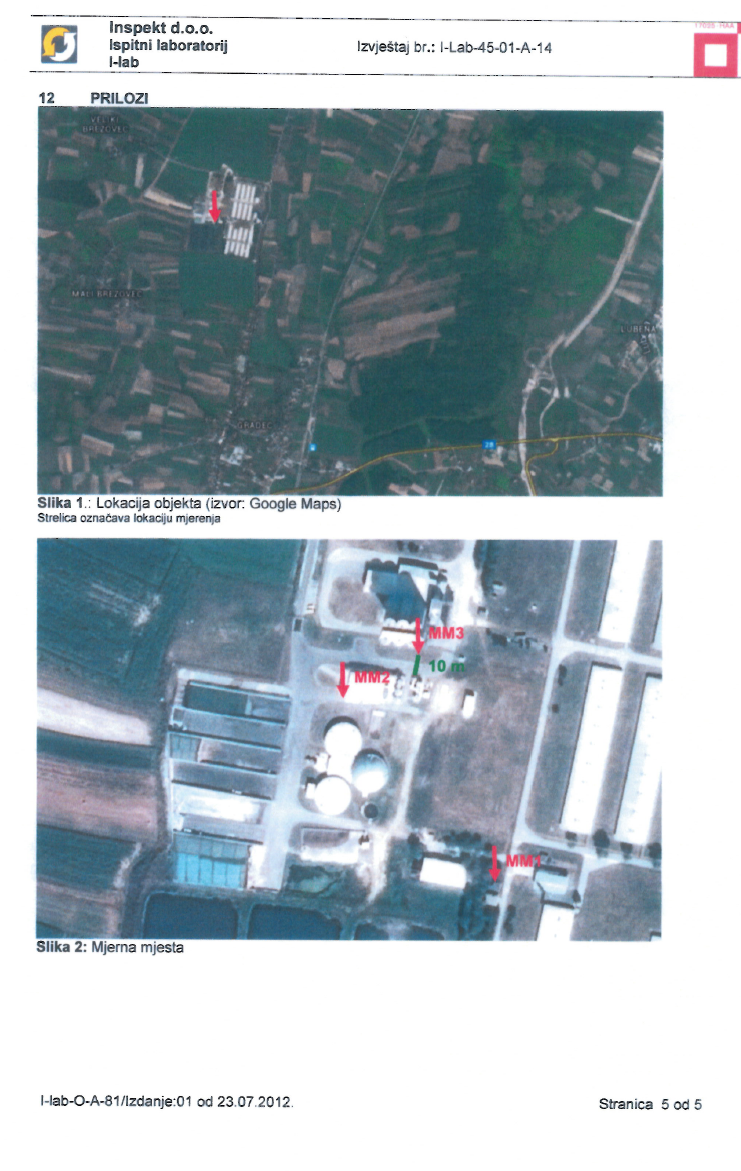 